WEEKLY TIMESHEET WITH TASKS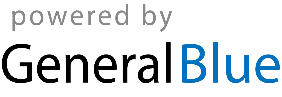 Employee Name:Department:         Rate Per Hour:Week Start Date:        Total Weekly Pay:DateDayProjects/TasksRegularHoursOvertime HoursOtherTotal HoursTotal Weekly Hours:Total Weekly Hours:Total Weekly Hours:Employee Signature:Date:Manager Signature:Date: